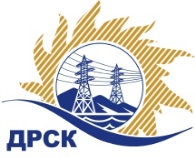 Акционерное Общество«Дальневосточная распределительная сетевая  компания»ПРОТОКОЛ ПЕРЕТОРЖКИСпособ и предмет закупки: Открытый электронный запрос предложений на право заключения Договора на выполнение работ: Замена аккумуляторных батарей на ПС 110 кВ .Плановая стоимость закупки:  1 309 658,00 руб. без учета НДСЗакупка 1162 р. 2.2.1 ГКПЗ 2016 г.ПРИСУТСТВОВАЛИ: члены постоянно действующей Закупочной комиссии 2-го уровня АО «ДРСК». ВОПРОСЫ ЗАСЕДАНИЯ ЗАКУПОЧНОЙ КОМИССИИ:В адрес Организатора закупки 3 (три) заявки на участие в  процедуре переторжки на участие в переторжке, конверты с которыми были размещены в электронном виде на Торговой площадке Системы B2B-ESV.Вскрытие конвертов было осуществлено в электронном сейфе Организатора закупки на Торговой площадке Системы B2B-ESV автоматически.Дата и время начала процедуры вскрытия конвертов с заявками на участие в переторжке: на Торговой площадке Системы B2B-ESV  в 11:00 часов благовещенского времени 23.03.2016 г Место проведения процедуры вскрытия конвертов с заявками на участие в процедуре переторжки: Торговая площадка Системы B2B-ESVОтветственный секретарь Закупочной комиссии 2 уровня  АО «ДРСК»                       		     М.Г. Елисееваисп. Коврижкина Е.Ю.Тел. 397208№ 336/УТПиР-Пг. Благовещенск23 марта 2016 г.№п/пНаименование Участника закупки и место нахожденияЦена заявки до переторжки, руб. без НДС.Цена заявки после переторжки без НДС, руб.1ООО «Ольдам»г. Москва, Кавказский бульвар, 29949 000,00 864 000,002ООО «Вертикаль-Строй ДВ» г. Хабаровск, ул. Геодезическая, 18950 000,00 945 000,003ООО «НЭМК»г. Иркутск, п. маршала Жукова, 15/5981 111,97 не поступила4ООО «Интерспецкомплект»г. Хабаровск, ул. Постышева, 22 «А»1 243 956,77 845 890,605ООО «Гортранс»г. Хабаровск, ул. Серышева, 221 300 000,00 не поступила